Examen de Práctica – Capítulo 21 Escuchar  Escucha el anuncio y completa las oraciones con la información correcta.1. El anuncio (advertisement) de Teletrón es para un servicio de _____________________________________.2. El sistema de Teletrón ofrece _____________________________________________________.3. Los programas de Teletrón incluyen opciones ________________________________________________.4. De lunes a viernes, todas las tardes, Teletrón ofrece _____________________________________________.5. Cuando se desea más información, se puede ________________________________________________.2 Vocabulario: Escribe la palabra correcta del banco para completar la conversación entre Javier y Celia.JAVIER	Perdón, ¿Hay una gasolinera (1)				 aquí?CELIA		Sí, hay una en la próxima (next) calle. ¿Necesita algo? JAVIER	Gracias. Mi carro está (2)				 y necesito ir a un (3)			.CELIA		¿Por qué? ¿Qué le pasa al carro?JAVIER	Pues el carro no (4)			. No sé, miré en el (5)			 y todo está bien.CELIA	¿Está lleno el (6)			? A veces se me olvida ponerle (7)_____________ al carro.JAVIER	Sí, está lleno. Ya miré y no es eso. ¿Qué hago ahora?CELIA	Yo conozco al dueño (owner) de un taller. Aquí tengo mi (8)			 celular. Si quiere, podemos utilizarlo (9)				 llamar 	al taller del señor Mejía; todos sus (10)________________________ son muy buenos.JAVIER	Muchísimas gracias. 3 Vocabulario: Escribe la palabra de vocabulario correcta por cada foto. 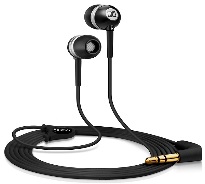 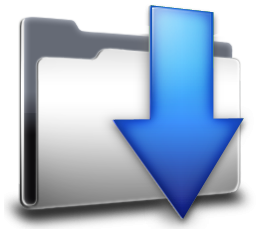 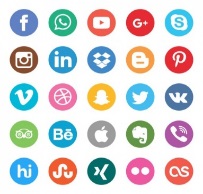 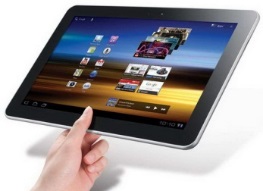 1___________________ 2. ___________________ 3. ___________________ 4. ___________________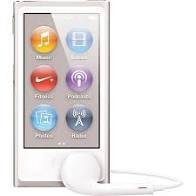 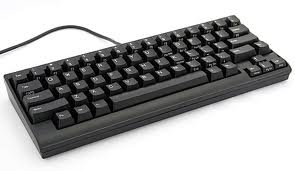 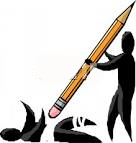 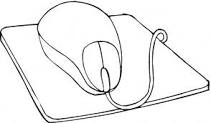 5___________________ 6. ___________________ 7. ___________________ 8. ___________________4 Por vs. Para: Completa estas oraciones con la palabra más adecuada “por” o “para”.1. Necesito comprar un vestido ____________la fiesta.	2. Voy a estar en Argentina __________ dos semanas.	3. la cámara es un regalo ___________ Eduardo.	4. ¿Quieres caminar ________ el parque conmigo? 	5. Fuimos al supermercado _________ comprar frutas.	6.  Fueron a las montañas ________ tres días.		7. Tomamos en sol ________ dos horas.8. Compramos los regalos ________ nuestros padres.9. Yo llamo ______ mi amiga, no puede hablar.10. Te doy cincuenta dólares ________ tu celular.11.  Nos encontramos _______ la mañana.12. Me caí ______ las calles resbalosas.	13. 5 _____ 10 son cincuenta.14. Lo siento _____ hablar inglés en clase.15. Uso mi libro _______ estudiar.5 Reflexivos Recíprocos Decide cuál verbo y tiempo verbal es apropiado para completar las oraciones y conjúgalos usando el reflexivo recíproco.Rafael y Lola 								en la clase, pero no se hablan.Anoche Julia y Francisco 							en el cine a las siete.Cuando mi prima y yo nos saludamos, siempre 							.Elena y yo siempre 									con la tarea.Leonor y David 									por correo electrónico.6 Posesivos y pronombres estresados Escribe los posesivos y pronombres estresados correctos.1. Cerramos la oficina 				 y tú también cierras 					.             2. Juegas con los hijos 				 igual que nosotros jugamos con 			  . 3. El abuelo cuenta las historias 				, y Uds. también cuentan 				.4. Resolvemos los problemas 				, como todo el mundo resuelve 			.5. Siempre hago el trabajo 				, en cambio tú nunca haces 			. 
6. Visito a la familia 				 así como ellos visitan a 				.7 Lectura  Lee este correo electrónico y responde a las preguntas usando oraciones completas. Para: susana@email.com	                 De: carmen@email.com	                                     Asunto: saludosQuerida Susana:Tenemos que vernos pronto porque tengo muchas cosas importantes que contarte. ¿Recuerdas a Rubén, aquel chico que conocí navegando en Internet? ¡Pues nos vamos a casar!(We’re going to get married!) ¡Quién iba a pensar que la tecnología iba a impactar (to impact) tanto mi vida! Nos conocimos en persona. Nos encontramos en un café de mi ciudad y la verdad es que nos vimos... y nos enamoramos inmediatamente. Dos horas después de encontrarnos en el café nos besamos y nos contamos muchas cosas de nuestras vidas. Ahora nos llevamos muy bien y vamos a casarnos dentro de dos meses. Estoy muy interesada en la tecnología; ahora estoy aprendiendo a diseñar (to design) páginas de Internet. Escríbeme un correo electrónico y dime si todavía vives en el apartamento de la calle Balcones para enviarte (send you) la invitación de la boda. ¡Tienes que conocer a Rubén! Y no nos vamos a casar vía Internet... Hay algunas cosas que prefiero hacer como antes, de forma tradicional.        1. ¿Con qué frecuencia crees que se escriben Carmen y Susana? ¿Por qué? 																					2. ¿Dónde se encontraron por primera vez Carmen y Rubén? 																							3. ¿Qué piensa Carmen de la tecnología? ¿Por qué? 																								4. Según dice Carmen, ¿se llevan bien Rubén y Susana? 																								5. ¿Cómo piensas que va a ser la boda de Carmen? ¿Cómo lo sabes? 																						arrancacalledescompuestogasolinallamarmecánicosparaportallertanqueteléfonocapóabrazarayudarencontrarescribirver